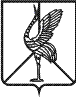 Совет городского поселения «Шерловогорское»РЕШЕНИЕ  30   мая   2017 г.                                                                                   № 45поселок городского типа  Шерловая ГораО внесении изменений в решение Совета городского поселения«Шерловогорское» № 22 от 20 декабря 2016 года  «О бюджетегородского поселения «Шерловогорское» на 2017 год и на плановый период 2018-2019 г.г.»             Руководствуясь ст. ст.35,52  Федерального закона от 06 октября 2003г. № 131-ФЗ «Об общих принципах организации местного самоуправления в Российской Федерации»; ст.44,45 Устава городского поселения «Шерловогорское»,  Положением «О бюджетном процессе городского поселения «Шерловогорское»,   Совет городского поселения «Шерловогорское»  р е ш и л:             1.Внести в решение Совета городского поселения «Шерловогорское» № 22 от 20 декабря 2016 года «О бюджете городского поселения «Шерловогорское» на 2017 год и на плановый период 2018-2019 г.г.»  следующие изменения и дополнения:2.Утвердить основные характеристики бюджета городскогопоселения «Шерловогорское»:                      общий объем доходов   в сумме   48681,0 тыс.руб.;                      общий объем расходов  в сумме   51007,8 тыс.руб.;размер дефицита бюджета составляет в сумме   2326,8 тыс.руб.            3.Утвердить  распределение бюджетных ассигнований по видамдоходов классификации бюджета согласно приложению № 1 к настоящему решению.4.Утвердить источники финансирования дефицита бюджетагородского поселения «Шерловогорское» согласно приложению № 2 к настоящему решению.             5. Утвердить распределение бюджетных ассигнований по разделам,          подразделам,    целевым статьям и видам расходов классификации расходов бюджета согласно приложению № 3 к настоящему решению.             6.  Утвердить распределение бюджетных ассигнований по разделам, подразделам, целевым статьям и видам расходов классификации расходов бюджетов в ведомственной структуре расходов бюджета городского поселения согласно приложению № 4 к настоящему решению.             7. Настоящее решение  вступает в силу на следующий день после дня его официального опубликования (обнародования).             8.Настоящее решение разместить на официальном сайте администрации городского поселения «Шерловогорское»  в информационно-телекоммуникационной сети «Интернет».Глава городского поселения «Шерловогорское»                                                                                 А.В.Панин                                                                                                                    Приложение № 1                                                                                                            к решению Совета   городского	      поселения «Шерловогорское»                                                                                                   30 мая  2017г. № 45           Доходы бюджета городского поселения «Шерловогорское» на 2017 годПриложение № 2к решению Советагородского   поселения«Шерловогорское»О бюджете городского поселения«Шерловогорское» на 2017 год                                                                           30 мая 2017 г. № 45                                                                                                              ПРИЛОЖЕНИЕ  № 3                                                                                          к решению Совета городского              	поселения «Шерловогорское»«О бюджете городского поселения«Шерловогорское» на 2017 год                                                                          30  мая   2017 года № 45ПРИЛОЖЕНИЕ № 4к решению  Совета городскогопоселения  "Шерловогорское»"О бюджете городского поселения«Шерловогорское» на 2017 год30  мая    2017г. № 45   Коды бюджетной классификацииНаименование  групп, подгрупп статей,  подстатей, элементов, программ, (подпрограмм), кодов экономической классификации доходов.По плану на 2016 г Изменения ( -  +)Уточненный бюджет18210000000000000000НАЛОГОВЫЕ и НЕНАЛОГОВЫЕ  ДОХОДЫ23855,123855,118210100000000000000НАЛОГОВЫЕ ДОХОДЫ17697,117697,118210102000010000110Налог на доходы физических лиц13726,013726,018210601000030000110Налог на имущество физических лиц800,0800,018210606000030000110Земельный налог980,0980,018210503000010000110Единый сельскохозяйственный налог10,010,018210302230010000110Доходы от уплаты акцизов на дизельное топливо744,0744,018210302240010000110Доходы от уплаты акцизов на моторные масла для дизельных и карбюраторных двигателей    7,4    7,418210302250010000110Доходы от уплаты акцизов на автомобильный бензин   1578,5   1578,518210302260010000110Доходы от уплаты акцизов на прямогонный бензин  -148,8  -148,8НЕНАЛОГОВЫЕ ДОХОДЫ  6158,0  6158,090211105013130000120Арендная плата за земли, находящиеся в государственной собственности до разграничения государственной собственности на землю и поступления от продажи права на заключение договоров аренды указанных земельных участков.  3750,03750,080211105025100000120Доходы получаемые в виде арендной платы, а также средства продажи права на заключение договоров аренды указанных земельных участков находящиеся в собственности поселений (за исключением земельных участков муниципальных бюджетных и автономных учреждений)      79,0    79,080211109045130000120Прочие поступления от использованияимущества, находящегося в собственности поселений  1145,01145.0 80211105035130000120Доходы от сдачи в аренду имущества, находящегося в оперативном управлении органов управления поселений и созданных ими учреждений (за исключением имущества муниципальных автономных учреждений)  1139,01139,090211406013130000430Доходы от продажи земельных участков, находящихся в государственной муниципальной собственности (за исключение земельных участков автономных учреждений)    45,0    45,080211705050130000180Прочие неналоговые доходы бюджетов поселений00020000000000000000БЕЗВОЗМЕЗДНЫЕ ПОСТУПЛЕНИЯ23630,5+1195,424825,980220201001130000151Дотации на выравнивание уровня бюджетной обеспеченности11080,011080,080220201003130000151Дотации бюджетам поселений на поддержку мер по  обеспечению сбалансированности бюджетов9252,09252,080220201001130000151Дотации бюджетам поселений на выравнивание уровня бюджетной обеспеченности из краевого фонда1828,01828,080220203015130000151Субвенция бюджетам поселений на осуществление полномочий по первичному воинскому учету   599,4   599,480220202008130000151Субсидии бюджетам на мероприятия по обеспечению жильем иных категорий граждан с федерального бюджета+195,4195,480220225555130000151Субсидии бюджетам муниципальных образований на реализацию федеральных целевых программ11948,611948,680220202999130000151Прочие субсидии в бюджеты поселений «Модернизация объектов коммунальной инфраструктуры»80220229999130000151Прочие субсидии бюджетам  городских поселений +1000,01000,080220203024130000151Субвенции бюджетам на выполнение передаваемых полномочий субъектов РФ      2,52,5ВСЕГО ДОХОДОВ47485,6+1195,448681,0Источники финансирования дефицита бюджета городского поселения "Шерловогорское" на 2017 годИсточники финансирования дефицита бюджета городского поселения "Шерловогорское" на 2017 годИсточники финансирования дефицита бюджета городского поселения "Шерловогорское" на 2017 годИсточники финансирования дефицита бюджета городского поселения "Шерловогорское" на 2017 годИсточники финансирования дефицита бюджета городского поселения "Шерловогорское" на 2017 годИсточники финансирования дефицита бюджета городского поселения "Шерловогорское" на 2017 годИсточники финансирования дефицита бюджета городского поселения "Шерловогорское" на 2017 годКод классификации источников финансирования дефицитов бюджетов Российской ФедерацииКод классификации источников финансирования дефицитов бюджетов Российской ФедерацииКод классификации источников финансирования дефицитов бюджетов Российской ФедерацииНаименование кода группы, подгруппы, статьи и вида источника финансирования дефицитов бюджетов, наименование кода классификации операций сектора государственного управления, относящихся к источникам финансирования дефицитов бюджетов2017 2018 2019код главного администратора источников финансирования дефицитов бюджетовкод группы, подгруппы, статьи и вида источника финансирования дефицитов бюджетов, код классификации операций сектора государственного управления, относящихся к источникам финансирования дефицитов бюджетовкод группы, подгруппы, статьи и вида источника финансирования дефицитов бюджетов, код классификации операций сектора государственного управления, относящихся к источникам финансирования дефицитов бюджетовНаименование кода группы, подгруппы, статьи и вида источника финансирования дефицитов бюджетов, наименование кода классификации операций сектора государственного управления, относящихся к источникам финансирования дефицитов бюджетов12234Источники внутреннего финансирования дефицита бюджета, всего, в том числе:   2326,88020103 00 00 00 0000 0000103 00 00 00 0000 000Бюджетные кредиты от других бюджетов бюджетной системы Российской Федерации0008.0201 03 00 00 00 0000 70001 03 00 00 00 0000 700Получение бюджетных кредитов от других бюджетов бюджетной системы Российской Федерации в валюте Российской Федерации00080201 03 00 00 05 0000 71001 03 00 00 05 0000 710Получение кредитов от других бюджетов бюджетной системы российской Федерации бюджетом муниципального района в валюте Российской Федерации00080201 03 00 00 00 0000 80001 03 00 00 00 0000 800Погашение бюджетных кредитов, полученных от других бюджетов бюджетной системы Российской Федерации в валюте Российской Федерации00080201 03 00 00 05 0000 81001 03 00 00 05 0000 810Погашение бюджетом муниципального района кредитов от других бюджетов бюджетной системы Российской Федерации в валюте Российской Федерации00080201 05 00 00 00 0000 00001 05 00 00 00 0000 000Изменение остатков средств на счетах по учету средств бюджета   2326,80080201 05 00 00 00 0000 50001 05 00 00 00 0000 500Увеличение остатков средств бюджетов48681,0008020105 02 00 00 0000 5000105 02 00 00 0000 500Увеличение прочих остатков средств бюджетов48681,00080201 05 02 01 00 0000 51001 05 02 01 00 0000 510Увеличение прочих остатков денежных средств бюджетов48681,00080201 05 02 01 05 0000 51001 05 02 01 05 0000 510Увеличение прочих остатков денежных средств бюджета муниципального района48681,00080201 05 00 00 00 0000 60001 05 00 00 00 0000 600Уменьшение остатков средств бюджетов51007,80080201 05 02 00 00 0000 60001 05 02 00 00 0000 600Уменьшение прочих остатков средств бюджетов51007,80080201 05 02 01 00 0000 61001 05 02 01 00 0000 610Уменьшение прочих остатков денежных средств бюджетов51007,80080201 05 02 01 05 0000 610 01 05 02 01 05 0000 610 Уменьшение прочих остатков денежных средств бюджета муниципального района51007,800Распределение бюджетных ассигнований по разделам, подразделам, целевым статьям и видам расходов классификации расходов бюджета городского поселения "Шерловогорское" на 2017 годРаспределение бюджетных ассигнований по разделам, подразделам, целевым статьям и видам расходов классификации расходов бюджета городского поселения "Шерловогорское" на 2017 годРаспределение бюджетных ассигнований по разделам, подразделам, целевым статьям и видам расходов классификации расходов бюджета городского поселения "Шерловогорское" на 2017 годРаспределение бюджетных ассигнований по разделам, подразделам, целевым статьям и видам расходов классификации расходов бюджета городского поселения "Шерловогорское" на 2017 годРаспределение бюджетных ассигнований по разделам, подразделам, целевым статьям и видам расходов классификации расходов бюджета городского поселения "Шерловогорское" на 2017 годРаспределение бюджетных ассигнований по разделам, подразделам, целевым статьям и видам расходов классификации расходов бюджета городского поселения "Шерловогорское" на 2017 годРаспределение бюджетных ассигнований по разделам, подразделам, целевым статьям и видам расходов классификации расходов бюджета городского поселения "Шерловогорское" на 2017 годРаспределение бюджетных ассигнований по разделам, подразделам, целевым статьям и видам расходов классификации расходов бюджета городского поселения "Шерловогорское" на 2017 годРаспределение бюджетных ассигнований по разделам, подразделам, целевым статьям и видам расходов классификации расходов бюджета городского поселения "Шерловогорское" на 2017 годРаспределение бюджетных ассигнований по разделам, подразделам, целевым статьям и видам расходов классификации расходов бюджета городского поселения "Шерловогорское" на 2017 годРаспределение бюджетных ассигнований по разделам, подразделам, целевым статьям и видам расходов классификации расходов бюджета городского поселения "Шерловогорское" на 2017 годРаспределение бюджетных ассигнований по разделам, подразделам, целевым статьям и видам расходов классификации расходов бюджета городского поселения "Шерловогорское" на 2017 годРаспределение бюджетных ассигнований по разделам, подразделам, целевым статьям и видам расходов классификации расходов бюджета городского поселения "Шерловогорское" на 2017 годРаспределение бюджетных ассигнований по разделам, подразделам, целевым статьям и видам расходов классификации расходов бюджета городского поселения "Шерловогорское" на 2017 годРаспределение бюджетных ассигнований по разделам, подразделам, целевым статьям и видам расходов классификации расходов бюджета городского поселения "Шерловогорское" на 2017 годРаспределение бюджетных ассигнований по разделам, подразделам, целевым статьям и видам расходов классификации расходов бюджета городского поселения "Шерловогорское" на 2017 годРаспределение бюджетных ассигнований по разделам, подразделам, целевым статьям и видам расходов классификации расходов бюджета городского поселения "Шерловогорское" на 2017 годРаспределение бюджетных ассигнований по разделам, подразделам, целевым статьям и видам расходов классификации расходов бюджета городского поселения "Шерловогорское" на 2017 годРаспределение бюджетных ассигнований по разделам, подразделам, целевым статьям и видам расходов классификации расходов бюджета городского поселения "Шерловогорское" на 2017 годРаспределение бюджетных ассигнований по разделам, подразделам, целевым статьям и видам расходов классификации расходов бюджета городского поселения "Шерловогорское" на 2017 годРаспределение бюджетных ассигнований по разделам, подразделам, целевым статьям и видам расходов классификации расходов бюджета городского поселения "Шерловогорское" на 2017 годРаспределение бюджетных ассигнований по разделам, подразделам, целевым статьям и видам расходов классификации расходов бюджета городского поселения "Шерловогорское" на 2017 годРаспределение бюджетных ассигнований по разделам, подразделам, целевым статьям и видам расходов классификации расходов бюджета городского поселения "Шерловогорское" на 2017 годРаспределение бюджетных ассигнований по разделам, подразделам, целевым статьям и видам расходов классификации расходов бюджета городского поселения "Шерловогорское" на 2017 годРаспределение бюджетных ассигнований по разделам, подразделам, целевым статьям и видам расходов классификации расходов бюджета городского поселения "Шерловогорское" на 2017 годРаспределение бюджетных ассигнований по разделам, подразделам, целевым статьям и видам расходов классификации расходов бюджета городского поселения "Шерловогорское" на 2017 годРаспределение бюджетных ассигнований по разделам, подразделам, целевым статьям и видам расходов классификации расходов бюджета городского поселения "Шерловогорское" на 2017 годНаименование показателяКодыКодыКодыКодыУтвержденный бюджет на 2017 г.Изме-нение(+ -)Уточненный бюджет на 2017 г.Уточненный бюджет на 2017 г.Наименование показателяРзПРЦСРВРНаименование показателяРзПРЦСРВР12345      6    7      8      8Общегосударственные вопросы0112370,3-2180,010190,310190,3Функционирование законодательных (представительных) органов государственной власти и представительных органов  муниципальных образований01021200,01200,01200,0Руководство и управление в сфере установленных функций органов государственной власти субъектов Российской Федерации  и органов местного самоуправления0102000 00 200001200,01200,01200,0Глава муниципального образования0102000 00 203001200,01200,01200,0Расходы на выплаты персоналу в целях обеспечения выполнения функций государственными (муниципальными) органами, казенными учреждениями, органами управления  государственными внебюджетными фондами0102000 00 203001001200,01200,01200,0Расходы на выплаты персоналу государственных (муниципальных) органов0102000 00 203001201200,01200,01200,0Функционирование законодательных (представительных) органов государственной власти и представительных органов  муниципальных образований 010384,084,084,0Руководство и управление в сфере установленных функций  органов государственной власти субъектов Российской Федерации  и органов местного самоуправления0103000 00 2000084,084,084,0Прочие расходы0103000 00 2040020084,084,084,0Функционирование Правительства Российской Федерации, высших исполнительных органов государственной власти субъектов Российской Федерации, местных администраций 010411050,3-2180,08870,38870,3Руководство и управление в сфере установленных функций органов государственной власти субъектов Российской Федерации  и органов местного самоуправления0104000 00 2000011050,3-2180,08870,38870,3Центральный аппарат0104000 00 2040011050,3-2180,08870,38870,3Расходы на выплаты персоналу в целях обеспечения выполнения функций государственными(муниципальными)органами, казенными учреждениями, органами управления  государственными внебюджетными фондами0104000 00 2040010010966,2-2180,08786,28786,2Расходы на выплаты персоналу государственных (муниципальных) органов01 04000 00 2040012010966,2-2180,0-2180,08786,2Закупка товаров, работ и услуг для обеспечения государственных (муниципальных) услуг0104000 00 2040020081,681,6Осуществление государственного полномочия по созданию административных комиссий в Забайкальском крае0104000 00 792072,52,5Закупка товаров, работ и услуг для обеспечения государственных (муниципальных) услуг0104000 00 792072002,52,5 Иные закупки товаров, работ и услуг для обеспечения государственных (муниципальных) услуг0104000 00 792072442,52,5Межбюджетные трансферты010636,036,0 Межбюджетные трансферты из бюджетов поселений бюджету муниципального района в соответствии с заключенными соглашениями0106000 00 5210654036,036,0Резервный фонд0111000 00 07005000100,0100,0Прочие расходы0111000 00 07005870100,0100,0Другие общегосударственные вопросы01135188,5+2155,0+2155,07343,5Выполнение других обязательств государства в части материально-технического обеспечения деятельности государственного (муниципального) органа0113000 00 923005018,55018,5Закупка товаров, работ и услуг для обеспечения государственных (муниципальных) нужд0113000  00 92300200556,0556,0Иные закупки товаров, работ и услуг для обеспечения государственных (муниципальных) нужд0113000 00 92300244556,0556,0Субсидии бюджетным учреждениям0113000  00 923006104462,5+2155,0+2155,06617,5Оценка недвижимости, признание прав и регулирование отношений по государственной и муниципальной собственности0113000 00 06090170,0170,0Закупка товаров, работ и услуг для обеспечения государственных (муниципальных) нужд0113000 00 06090200170,0170,0Иные закупки товаров, работ и услуг для обеспечения государственных (муниципальных) нужд0113000 00 06090240170,0170,0Национальная оборона02000 00 00000599,4599,4Мобилизационная и вневойсковая подготовка0203000 00 51180599,4599,4Осуществление  первичноговоинского учета на территориях, где отсутствуют военные комиссариаты0203000 00 51180120599,4599,4Национальная безопасность и правоохранительная деятельность03230,0230,0Защита населения и территории от чрезвычайных ситуаций природного и техногенного характера, гражданская оборона 0309230,0230,0Предупреждение и ликвидация последствий чрезвычайных ситуаций и стихийных бедствий природного и техногенного характера0309000 00 21810244230,0230,0Национальная  экономика043983,5+1000,04983,54983,5Общеэкономические вопросы04013883,5+1000,04883,54883,5Целевые программы муниципальных образований0401000 00 795003883,5+1000,04883,54883,5Дорожное хозяйство (дорожные фонды)04093883,5+1000,04883,54883,5Капитальный ремонт и ремонт автомобильных дорог общего пользования0409000 00 315213883,5+1000,04883,54883,5Закупка товаров, работ и услуг для обеспечения государственных (муниципальных) нужд0409000 00 315212003883,5+1000,04883,54883,5Иные закупки товаров, работ и услуг для обеспечения государственных (муниципальных) нужд0409000 00 315212403883,5+1000,04883,54883,5Целевая программа "Развитие малого и среднего предпринимательства в Забайкальском крае"0412100,0100,0Закупка товаров, работ и услуг для обеспечения государственных (муниципальных) нужд0412000 00 06810800100,0100,0Иные закупки товаров, работ и услуг для обеспечения государственных (муниципальных) нужд0412000 00 06810800100,0100,0Субсидии  юридическим лицам (кроме некоммерческих организаций) индивидуальным предпринимателям, физическим лицам-производителям товаров, работ, услуг0412000 00 06810810100,0100,0Жилищно-коммунальное хозяйство0513170,213170,2Жилищное хозяйство05012561,72561,7Закупка товаров, работ и услуг для обеспечения государственных (муниципальных) нужд0501000 00 350022002561,72561,7Иные закупки товаров, работ и услуг для обеспечения государственных (муниципальных) нужд0501000 00 350022402561,72561,7Прочая закупка товаров, работ и услуг для обеспечения государственных (муниципальных) нужд0501000 00 350022442561,72561,72561,7Коммунальное хозяйство0502600,0600,0600,0Иные бюджетные ассигнования0502000 00 35103800600,0600,0600,0Субсидии  юридическим лицам (кроме некоммерческих организаций) индивидуальным предпринимателям, физическим лицам-производителям товаров, работ, услуг0502000 00 35103810300,0300,0Модернизация объектов коммунальной инфраструктуры0502054 01 50220810300,0300,0Благоустройство050315372,015372,0Уличное освещение0503000 00 600012344,42344,4Закупка товаров, работ и услуг для обеспечения государственных (муниципальных) нужд0503000 00 600012002344,42344,4Иные закупки товаров, работ и услуг для обеспечения государственных (муниципальных) нужд0503000 00 600012402344,42344,4Прочая закупка товаров, работ и услуг для обеспечения государственных (муниципальных) нужд0503000 00 600012442344,42344,4Организация и содержание мест захоронения0503000 00 60004179,0179,0Закупка товаров, работ и услуг для обеспечения государственных (муниципальных) нужд0503000 00 60004200179,0179,0Иные закупки товаров, работ и услуг для обеспечения государственных (муниципальных) нужд0503000 00 60004240179,0179,0Прочая закупка товаров, работ и услуг для обеспечения государственных (муниципальных) нужд0503000 00 60004244179,0179,0Благоустройство0503000 00 6000512848,612848,6Закупка товаров, работ и услуг для обеспечения государственных (муниципальных) нужд0503000 00 6000520012848,612848,6Иные закупки товаров, работ и услуг для обеспечения государственных (муниципальных) нужд0503000 00 6000524012848,612848,6Прочая закупка товаров, работ и услуг для обеспечения государственных (муниципальных) нужд0503000 00 6000524412848,612848,6Культура, кинематография 087366,07366,0Учреждения культуры и мероприятия в сфере культуры и кинематографии0801000 00 004407366,07366,0Предоставление субсидий бюджетным, автономным учреждениям и иным некоммерческим организациям0801000 00 004406007366,07366,0Субсидии бюджетным учреждениям на финансовое обеспечение государственного (муниципального) задания на оказание государственных(муниципальных) услуг (выполнение работ)0801000 00 004406117366,07366,0Социальная политика1001941,0+220,4+220,41161,4Пенсионное обеспечение1001000 00 09100300841,0-45,0-45,0796,0Доплаты к пенсиям муниципальных служащих1001000 00 09100320841,0-45,0-45,0796,0Социальное обеспечение и иные выплаты населению1001000 00 09100321841,0-45,0-45,0796,0Субсидии на мероприятия подпрограммы "Обеспечение жильем молодых семей» федеральной целевой программы «Жилище» на 2015-2020 годы"1003054 02 50200100,0+265,4+265,4365,4Социальные выплаты гражданам, кроме публичных нормативных социальных выплат1003054 02 50200320100,0+265,4+265,4365,4Субсидии гражданам на приобретение жилья1003054 02 50200322100,0+265,4+265,4365,4 Физическая культура и спорт 1102500,0500,0Массовый спорт1102000 00 00512500,0500,0Закупка товаров, работ и услуг для обеспечения государственных (муниципальных) нужд1102000 00 00512200500,0500,0Иные закупки товаров, работ и услуг для обеспечения государственных (муниципальных) нужд1102000 00 00512240500,0500,0Прочая закупка товаров, работ и услуг для обеспечения государственных (муниципальных) нужд1102000 0000512244500,0500,0ИТОГО РАСХОДОВ49812,4+1195,4+1195,451007,8Распределение бюджетных ассигнований  по разделам и подразделам, целевым статьям и видам расходов  классификации расходов бюджета  в ведомственной структуре расхода бюджета городского поселения "Шерловогорское" на 2017  годРаспределение бюджетных ассигнований  по разделам и подразделам, целевым статьям и видам расходов  классификации расходов бюджета  в ведомственной структуре расхода бюджета городского поселения "Шерловогорское" на 2017  годРаспределение бюджетных ассигнований  по разделам и подразделам, целевым статьям и видам расходов  классификации расходов бюджета  в ведомственной структуре расхода бюджета городского поселения "Шерловогорское" на 2017  годРаспределение бюджетных ассигнований  по разделам и подразделам, целевым статьям и видам расходов  классификации расходов бюджета  в ведомственной структуре расхода бюджета городского поселения "Шерловогорское" на 2017  годРаспределение бюджетных ассигнований  по разделам и подразделам, целевым статьям и видам расходов  классификации расходов бюджета  в ведомственной структуре расхода бюджета городского поселения "Шерловогорское" на 2017  годРаспределение бюджетных ассигнований  по разделам и подразделам, целевым статьям и видам расходов  классификации расходов бюджета  в ведомственной структуре расхода бюджета городского поселения "Шерловогорское" на 2017  годРаспределение бюджетных ассигнований  по разделам и подразделам, целевым статьям и видам расходов  классификации расходов бюджета  в ведомственной структуре расхода бюджета городского поселения "Шерловогорское" на 2017  годРаспределение бюджетных ассигнований  по разделам и подразделам, целевым статьям и видам расходов  классификации расходов бюджета  в ведомственной структуре расхода бюджета городского поселения "Шерловогорское" на 2017  годРаспределение бюджетных ассигнований  по разделам и подразделам, целевым статьям и видам расходов  классификации расходов бюджета  в ведомственной структуре расхода бюджета городского поселения "Шерловогорское" на 2017  годРаспределение бюджетных ассигнований  по разделам и подразделам, целевым статьям и видам расходов  классификации расходов бюджета  в ведомственной структуре расхода бюджета городского поселения "Шерловогорское" на 2017  годРаспределение бюджетных ассигнований  по разделам и подразделам, целевым статьям и видам расходов  классификации расходов бюджета  в ведомственной структуре расхода бюджета городского поселения "Шерловогорское" на 2017  годРаспределение бюджетных ассигнований  по разделам и подразделам, целевым статьям и видам расходов  классификации расходов бюджета  в ведомственной структуре расхода бюджета городского поселения "Шерловогорское" на 2017  годРаспределение бюджетных ассигнований  по разделам и подразделам, целевым статьям и видам расходов  классификации расходов бюджета  в ведомственной структуре расхода бюджета городского поселения "Шерловогорское" на 2017  годРаспределение бюджетных ассигнований  по разделам и подразделам, целевым статьям и видам расходов  классификации расходов бюджета  в ведомственной структуре расхода бюджета городского поселения "Шерловогорское" на 2017  годРаспределение бюджетных ассигнований  по разделам и подразделам, целевым статьям и видам расходов  классификации расходов бюджета  в ведомственной структуре расхода бюджета городского поселения "Шерловогорское" на 2017  годРаспределение бюджетных ассигнований  по разделам и подразделам, целевым статьям и видам расходов  классификации расходов бюджета  в ведомственной структуре расхода бюджета городского поселения "Шерловогорское" на 2017  годРаспределение бюджетных ассигнований  по разделам и подразделам, целевым статьям и видам расходов  классификации расходов бюджета  в ведомственной структуре расхода бюджета городского поселения "Шерловогорское" на 2017  годРаспределение бюджетных ассигнований  по разделам и подразделам, целевым статьям и видам расходов  классификации расходов бюджета  в ведомственной структуре расхода бюджета городского поселения "Шерловогорское" на 2017  годРаспределение бюджетных ассигнований  по разделам и подразделам, целевым статьям и видам расходов  классификации расходов бюджета  в ведомственной структуре расхода бюджета городского поселения "Шерловогорское" на 2017  годРаспределение бюджетных ассигнований  по разделам и подразделам, целевым статьям и видам расходов  классификации расходов бюджета  в ведомственной структуре расхода бюджета городского поселения "Шерловогорское" на 2017  годРаспределение бюджетных ассигнований  по разделам и подразделам, целевым статьям и видам расходов  классификации расходов бюджета  в ведомственной структуре расхода бюджета городского поселения "Шерловогорское" на 2017  годРаспределение бюджетных ассигнований  по разделам и подразделам, целевым статьям и видам расходов  классификации расходов бюджета  в ведомственной структуре расхода бюджета городского поселения "Шерловогорское" на 2017  годРаспределение бюджетных ассигнований  по разделам и подразделам, целевым статьям и видам расходов  классификации расходов бюджета  в ведомственной структуре расхода бюджета городского поселения "Шерловогорское" на 2017  годРаспределение бюджетных ассигнований  по разделам и подразделам, целевым статьям и видам расходов  классификации расходов бюджета  в ведомственной структуре расхода бюджета городского поселения "Шерловогорское" на 2017  годРаспределение бюджетных ассигнований  по разделам и подразделам, целевым статьям и видам расходов  классификации расходов бюджета  в ведомственной структуре расхода бюджета городского поселения "Шерловогорское" на 2017  годРаспределение бюджетных ассигнований  по разделам и подразделам, целевым статьям и видам расходов  классификации расходов бюджета  в ведомственной структуре расхода бюджета городского поселения "Шерловогорское" на 2017  годРаспределение бюджетных ассигнований  по разделам и подразделам, целевым статьям и видам расходов  классификации расходов бюджета  в ведомственной структуре расхода бюджета городского поселения "Шерловогорское" на 2017  годРаспределение бюджетных ассигнований  по разделам и подразделам, целевым статьям и видам расходов  классификации расходов бюджета  в ведомственной структуре расхода бюджета городского поселения "Шерловогорское" на 2017  годРаспределение бюджетных ассигнований  по разделам и подразделам, целевым статьям и видам расходов  классификации расходов бюджета  в ведомственной структуре расхода бюджета городского поселения "Шерловогорское" на 2017  годРаспределение бюджетных ассигнований  по разделам и подразделам, целевым статьям и видам расходов  классификации расходов бюджета  в ведомственной структуре расхода бюджета городского поселения "Шерловогорское" на 2017  годРаспределение бюджетных ассигнований  по разделам и подразделам, целевым статьям и видам расходов  классификации расходов бюджета  в ведомственной структуре расхода бюджета городского поселения "Шерловогорское" на 2017  годРаспределение бюджетных ассигнований  по разделам и подразделам, целевым статьям и видам расходов  классификации расходов бюджета  в ведомственной структуре расхода бюджета городского поселения "Шерловогорское" на 2017  годРаспределение бюджетных ассигнований  по разделам и подразделам, целевым статьям и видам расходов  классификации расходов бюджета  в ведомственной структуре расхода бюджета городского поселения "Шерловогорское" на 2017  годРаспределение бюджетных ассигнований  по разделам и подразделам, целевым статьям и видам расходов  классификации расходов бюджета  в ведомственной структуре расхода бюджета городского поселения "Шерловогорское" на 2017  годРаспределение бюджетных ассигнований  по разделам и подразделам, целевым статьям и видам расходов  классификации расходов бюджета  в ведомственной структуре расхода бюджета городского поселения "Шерловогорское" на 2017  годРаспределение бюджетных ассигнований  по разделам и подразделам, целевым статьям и видам расходов  классификации расходов бюджета  в ведомственной структуре расхода бюджета городского поселения "Шерловогорское" на 2017  годНаименование показателяКодыКодыКодыКодыКодыНаименование показателяГлРРзПРЦСРВРУтвержденный бюджет на 2017 г.Изменение (+ - )Изменение (+ - )Уточненный бюджет на 2017 г.Уточненный бюджет на 2017 г.Уточненный бюджет на 2017 г.Наименование показателяГлРРзПРЦСРВРУтвержденный бюджет на 2017 г.Изменение (+ - )Изменение (+ - )Уточненный бюджет на 2017 г.Уточненный бюджет на 2017 г.Уточненный бюджет на 2017 г.123456788   9   9   9Общегосударственные вопросы8020112370,3-2180,0-2180,010190,310190,310190,3Функционирование законодательных (представительных) органов государственной власти и представительных органов муниципальных образований80201021200,01200,01200,01200,0Руководство и управление в сфере установленных функций органов государственной власти субъектов Российской Федерации  и органов местного самоуправления8020102000 00 200001200,01200,01200,01200,01200,0Глава муниципального образования8020102000 00 203001200,01200,01200,01200,01200,0Расходы на выплаты персоналу в целях обеспечения  выполнения функций государственными (муниципальными) органами, казенными учреждениями, органами управления, государственными внебюджетными фондами8020102000 00 203001001200,01200,01200,01200,01200,0Расходы на выплаты персоналу государственных (муниципальных) органов8020102000 00 203001201200,01200,01200,01200,01200,0Функционирование законодательных (представительных) органов государственной власти и представительных органов муниципальных образований802010384,0   84,0   84,0   84,0   84,0Руководство и управление в сфере установленных функций органов государственной власти субъектов РФ и органов местного самоуправления8020103000 00 2000084,0  84,0  84,0  84,0  84,0Прочие расходы8020103000 00 2040020084,0  84,0  84,0  84,0  84,0Функционирование Правительства Российской Федерации, высших исполнительных органов государственной власти субъектов Российской Федерации, местных администраций 802010411050,3-2180,08870,38870,38870,38870,3Руководство и управление в сфере установленных функций органов государственной власти субъектов Российской Федерации и органов местного самоуправления8020104000 00 2000011050,3-2180,08870,38870,38870,38870,3Центральный  аппарат8020104000 00 2040011050,3-2180,08870,38870,38870,3Расходы на выплаты персоналу в целях обеспечения выполнения функций государственными(муниципальными)органами, казенными учреждениями, органами управления, государственными внебюджетными фондами8020104000 00 2040010010966,2-2180,08786,28786,2Расходы на выплаты персоналу государственных (муниципальных) органов8020104000 00 2040012010966,2-2180,08786,28786,2Закупка товаров, работ и услуг для обеспечения государственных (муниципальных) услуг8020104000 00 2040020081,681,681,6Осуществление государственного полномочия по созданию административных комиссий в Забайкальском крае8020104000 00 792072,52,52,5Закупка товаров, работ и услуг для обеспечения государственных  (муниципальных) услуг8020104000 00 792072002,52,52,5Иные закупки товаров, работ и услуг для обеспечения государственных  (муниципальных) услуг8020104000 00 792072442,52,52,5Межбюджетные трансферты802010636,036,036,0Межбюджетные трансферты из бюджетов поселений бюджету муниципального района в соответствии с заключенными соглашениями8020106000 00 5210654036,036,036,0Резервный фонд8020111000 00 07005100,0100,0100,0Прочие расходы8020111000 00 07005870100,0100,0100,0Другие общегосударственные вопросы80201135188,5+2155,07343,57343,5Выполнение других обязательств государства в части материально-технического обеспечения деятельности государственного (муниципального) органа8020113000 00 923005018,55018,55018,5Закупка товаров, работ и услуг для обеспечения государственных   (муниципальных) нужд8020113000 00 92300200556,0556,0556,0Иные закупки товаров, работ и услуг для обеспечения государственных   (муниципальных) нужд8020113000 00 92300244556,0556,0556,0Субсидии бюджетным учреждениям8020113000 00 923006104462,5+2155,06617,56617,5Оценка недвижимости, признание прав и регулирование отношений по государственной и муниципальной собственности8020113000 00 06090170,0170,0170,0Закупка товаров, работ и услуг для обеспечения государственных   (муниципальных) нужд8020113000 00 06090200170,0170,0170,0Иные закупки товаров, работ и услуг для обеспечения государственных   (муниципальных) нужд8020113000 00 06090244170,0170,0170,0Национальная оборона80202599,4599,4599,4Мобилизационная и вневойсковая подготовка8020203000 00 51180599,4599,4599,4 Осуществление первичного воинского учета на территориях, где отсутствуют военные комиссариаты8020203000 00 51180120599,4599,4599,4Национальная безопасность и правоохранительная деятельность8020309230,0230,0230,0Защита населения и территории от чрезвычайных  ситуаций природного и техногенного характера8020309230,0230,0230,0Предупреждение и ликвидация последствий чрезвычайных ситуаций и стихийных бедствий природного и техногенного характера8020309000 00 21810244230,0230,0230,0Национальная экономика80204003983,5+1000,04983,54983,5Общеэкономические вопросы80204013883,5+1000,04883,54883,5Целевые программы муниципальных образований8020401000 00 795003883,5+1000,04883,54883,5Дорожное хозяйство (дорожные  фонды)80204093883,5+1000,04883,54883,5 Капитальный ремонт и ремонт автомобильных дорог общего пользования8020409000 00 315213883,5+1000,04883,54883,5Закупка товаров, работ и услуг для обеспечения государственных   (муниципальных) нужд8020409000 00 315212003883,5+1000,04883,54883,5Иные закупки товаров, работ и услуг для обеспечения государственных   (муниципальных) нужд8020409000 00 315212403883,5+1000,04883,54883,5Целевая программа "Развитие малого и среднего предпринимательства в Забайкальском крае"8020412100,0100,0100,0Закупка товаров, работ и услуг для обеспечения государственных   (муниципальных) нужд8020412000 00 06810200100,0100,0100,0Иные закупки товаров, работ и услуг для обеспечения государственных   (муниципальных) нужд8020412000 00 06810240100,0100,0100,0Субсидии юридическим лицам (кроме некоммерческих организаций)индивидуальным предпринимателям, физическим лицам-производителям товаров, работ, услуг8020412000 00 06810810100,0100,0100,0Жилищно-коммунальное хозяйство802050013170,213170,213170,2Жилищное хозяйство80205012561,7 2561,7 2561,7Закупка товаров, работ и услуг для обеспечения государственных   (муниципальных) нужд8020501000 00 350022002561,7 2561,7 2561,7Иные закупки товаров, работ и услуг для обеспечения государственных   (муниципальных) нужд8020501000 00 350022402561,72561,72561,7Прочая закупка товаров, работ и услуг для обеспечения государственных (муниципальных) нужд8020501000 00 350022442561,72561,72561,7Коммунальное хозяйство8020502600,0600,0600,0Иные бюджетные ассигнования8020502000 00 35103800600,0600,0600,0Субсидии юридическим лицам (кроме некоммерческих организаций)индивидуальным предпринимателям, физическим лицам-производителям товаров, работ, услуг8020502000 00 35103810300,0300,0300,0Модернизация объектов коммунальной инфраструктуры8020502054 01 50220810300,0300,0300,0Благоустройство802050315372,015372,015372,0Уличное освещение8020503000 00 600012344,42344,42344,4Закупка товаров, работ и услуг для обеспечения государственных   (муниципальных) нужд8020503000 00 600012002344,42344,42344,4Иные закупки товаров, работ и услуг для обеспечения государственных   (муниципальных) нужд8020503000 00 600012402344,42344,42344,4Прочая закупка товаров, работ и услуг для обеспечения государственных (муниципальных) нужд8020503000 00 600012442344,42344,42344,4Организация и  содержание мест захоронения8020503000 00 60004 179,0 179,0 179,0Закупка товаров, работ и услуг для обеспечения государственных   (муниципальных) нужд8020503000 00 60004200 179,0 179,0 179,0Иные закупки товаров, работ и услуг для обеспечения государственных   (муниципальных) нужд8020503000 00 60004240 179,0 179,0 179,0Прочая закупка товаров, работ и услуг для обеспечения государственных (муниципальных) нужд8020503000 00 60004244179,0179,0179,0Благоустройство802050312848,612848,612848,6Закупка товаров, работ и услуг для обеспечения государственных   (муниципальных) нужд8020503000 00 6000520012848,612848,612848,6Иные закупки товаров, работ и услуг для обеспечения государственных   (муниципальных) нужд8020503000 00 6000524012848,612848,612848,6Прочая закупка товаров, работ и услуг для обеспечения государственных (муниципальных) нужд8020503000 00 6000524412848,612848,612848,6Культура, кинематография 802087366,07366,07366,0Учреждения культуры и мероприятия в сфере культуры и кинематографии8020801000 00 004407366,07366,07366,0Предоставление субсидий бюджетным ,автономным учреждениям и иным некоммерческим организациям8020801000 00 004406007366,07366,07366,0Субсидии бюджетным учреждениям на финансовое обеспечение государственного (муниципального) задания на оказание государственных (муниципальных) услуг (выполнение работ)8020801000 00 004406117366,07366,07366,0Социальная политика80210941,0+220,41161,41161,4Пенсионное обеспечение8021001000 00 09100321841,0-45,0796,0796,0Доплаты к пенсиям муниципальных служащих8021001000 00 09100321841,0-45,0796,0796,0Социальное обеспечение и иные выплаты населению8021001000 00 09100300841,0-45,0796,0796,0Субсидии на  мероприятия подпрограммы  "Обеспечение жильем молодых семей» федеральной целевой программы «Жилище» на 2015-2020 годы"8021003054 02 50200100,0+265,4365,4365,4Социальные выплаты гражданам, кроме публичных нормативных социальных выплат8021003054 02 50200320100,0+265,4365,4365,4Субсидии гражданам на приобретение жилья8021003054 02 50200322100,0+265,4365,4365,4 Физическая культура и спорт 80211500,0500,0500,0Массовый спорт8021102000 00 00512500,0500,0500,0Закупка товаров, работ и услуг для обеспечения государственных   (муниципальных) нужд8021102000 00 00512200500,0500,0500,0Иные закупки товаров, работ и услуг для обеспечения государственных   (муниципальных) нужд8021102000 00 00512240500,0500,0500,0Прочая закупка товаров, работ и услуг для обеспечения государственных (муниципальных) нужд8021102000 00 00512244500,0500,0500,0ИТОГО  РАСХОДОВ49812,4+1195,451007,851007,8